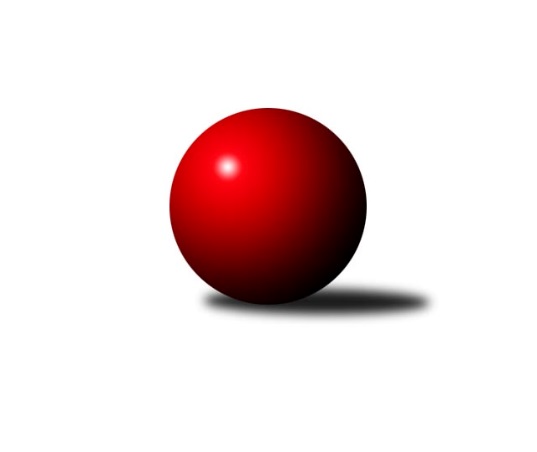 Č.14Ročník 2014/2015	17.1.2015Nejlepšího výkonu v tomto kole: 2476 dosáhlo družstvo: TJ Sokol Dobroslavice ˝A˝Krajský přebor MS 2014/2015Výsledky 14. kolaSouhrnný přehled výsledků:TJ VOKD Poruba ˝A˝	- TJ Spartak Bílovec ˝A˝	7:1	2441:2261	9.0:3.0	17.1.TJ Sokol Bohumín ˝B˝	- TJ Sokol Dobroslavice ˝A˝	3:5	2452:2476	5.5:6.5	17.1.TJ Sokol Sedlnice ˝B˝	- TJ Sokol Bohumín˝C˝	2:6	2410:2463	4.0:8.0	17.1.SKK Ostrava B	- TJ Nový Jičín ˝A˝	5:3	2400:2351	6.0:6.0	17.1.TJ Frenštát p.R.˝A˝	- TJ Unie Hlubina˝B˝	4:4	2398:2398	6.0:6.0	17.1.TJ VOKD Poruba ˝B˝	- TJ Opava ˝C˝	2:6	2290:2323	5.0:7.0	17.1.Tabulka družstev:	1.	TJ Sokol Dobroslavice ˝A˝	14	10	0	4	71.5 : 40.5 	98.0 : 70.0 	 2451	20	2.	TJ VOKD Poruba ˝A˝	14	9	1	4	70.0 : 42.0 	98.5 : 69.5 	 2466	19	3.	SKK Ostrava B	14	9	0	5	66.0 : 46.0 	94.5 : 73.5 	 2452	18	4.	TJ Frenštát p.R.˝A˝	14	8	1	5	64.0 : 48.0 	87.0 : 81.0 	 2456	17	5.	TJ Sokol Bohumín˝C˝	14	7	2	5	62.0 : 50.0 	84.5 : 83.5 	 2433	16	6.	TJ Nový Jičín ˝A˝	14	6	1	7	54.0 : 58.0 	89.0 : 79.0 	 2427	13	7.	TJ Sokol Bohumín ˝B˝	14	6	0	8	54.0 : 58.0 	77.5 : 90.5 	 2423	12	8.	TJ VOKD Poruba ˝B˝	14	6	0	8	51.5 : 60.5 	83.5 : 84.5 	 2413	12	9.	TJ Opava ˝C˝	14	6	0	8	50.0 : 62.0 	77.5 : 90.5 	 2396	12	10.	TJ Spartak Bílovec ˝A˝	14	6	0	8	49.5 : 62.5 	81.0 : 87.0 	 2438	12	11.	TJ Sokol Sedlnice ˝B˝	14	6	0	8	45.0 : 67.0 	72.0 : 96.0 	 2381	12	12.	TJ Unie Hlubina˝B˝	14	2	1	11	34.5 : 77.5 	65.0 : 103.0 	 2333	5Podrobné výsledky kola:	 TJ VOKD Poruba ˝A˝	2441	7:1	2261	TJ Spartak Bílovec ˝A˝	Jan Žídek	 	 201 	 195 		396 	 0:2 	 427 	 	227 	 200		Karel Šnajdárek	Pavel Hrabec	 	 215 	 207 		422 	 2:0 	 358 	 	175 	 183		Tomáš Binar *1	Michal Bezruč	 	 201 	 193 		394 	 2:0 	 349 	 	172 	 177		Filip Sýkora	Jan Míka	 	 204 	 214 		418 	 2:0 	 392 	 	190 	 202		David Binar	Petr Oravec	 	 199 	 191 		390 	 1:1 	 378 	 	181 	 197		Vladimír Štacha	Martin Skopal	 	 206 	 215 		421 	 2:0 	 357 	 	177 	 180		Pavel Šmydkerozhodčí: střídání: *1 od 50. hodu Antonín FabíkNejlepší výkon utkání: 427 - Karel Šnajdárek	 TJ Sokol Bohumín ˝B˝	2452	3:5	2476	TJ Sokol Dobroslavice ˝A˝	Kamila Vichrová	 	 184 	 197 		381 	 1:1 	 407 	 	211 	 196		Karel Ridl	Jaroslav Klus	 	 198 	 210 		408 	 1:1 	 386 	 	199 	 187		Martin Třečák	Libor Krajčí	 	 189 	 229 		418 	 1:1 	 432 	 	205 	 227		René Gazdík	Jan Stuš	 	 221 	 193 		414 	 1:1 	 400 	 	195 	 205		Petr Číž	Lada Péli	 	 213 	 204 		417 	 0.5:1.5 	 441 	 	213 	 228		Karel Kuchař	Jaromír Piska	 	 197 	 217 		414 	 1:1 	 410 	 	200 	 210		Ivo Kováříkrozhodčí: Nejlepší výkon utkání: 441 - Karel Kuchař	 TJ Sokol Sedlnice ˝B˝	2410	2:6	2463	TJ Sokol Bohumín˝C˝	David Mrkvica *1	 	 180 	 160 		340 	 0:2 	 442 	 	224 	 218		Martina Honlová	Rostislav Kletenský	 	 229 	 221 		450 	 2:0 	 367 	 	193 	 174		Pavel Plaček	Michaela Tobolová	 	 196 	 193 		389 	 0:2 	 408 	 	198 	 210		Jan Zaškolný	Adéla Sobotíková	 	 211 	 196 		407 	 0:2 	 431 	 	216 	 215		Lubomír Richter	Barbora Janyšková	 	 197 	 205 		402 	 1:1 	 409 	 	205 	 204		Lucie Bogdanowiczová	Lukáš Koliba	 	 202 	 220 		422 	 1:1 	 406 	 	183 	 223		Alfréd Hermannrozhodčí: střídání: *1 od 52. hodu David JuřicaNejlepší výkon utkání: 450 - Rostislav Kletenský	 SKK Ostrava B	2400	5:3	2351	TJ Nový Jičín ˝A˝	Zdeněk Kuna	 	 180 	 200 		380 	 0:2 	 390 	 	188 	 202		Jiří Madecký	Michal Blinka	 	 224 	 180 		404 	 1:1 	 422 	 	220 	 202		Radek Škarka	Jan Polášek	 	 210 	 214 		424 	 2:0 	 395 	 	197 	 198		Libor Jurečka	Tomáš Polášek	 	 192 	 189 		381 	 2:0 	 364 	 	186 	 178		Radek Chovanec	Daneš Šodek	 	 201 	 208 		409 	 1:1 	 363 	 	206 	 157		Ján Pelikán	Miroslav Složil	 	 199 	 203 		402 	 0:2 	 417 	 	209 	 208		Michal Pavičrozhodčí: Nejlepší výkon utkání: 424 - Jan Polášek	 TJ Frenštát p.R.˝A˝	2398	4:4	2398	TJ Unie Hlubina˝B˝	Petr Bábíček	 	 223 	 201 		424 	 1:1 	 418 	 	201 	 217		Roman Grüner	Milan Kučera	 	 221 	 191 		412 	 1:1 	 413 	 	198 	 215		Pavel Krompolc	Zdeněk Bordovský	 	 198 	 191 		389 	 0:2 	 401 	 	201 	 200		Josef Kyjovský	Jaroslav Petr	 	 201 	 221 		422 	 2:0 	 393 	 	199 	 194		Martin Ferenčík	Jiří Petr	 	 178 	 205 		383 	 2:0 	 378 	 	175 	 203		Petr Foniok	Miroslav Makový	 	 177 	 191 		368 	 0:2 	 395 	 	195 	 200		Jan Petrovičrozhodčí: Nejlepší výkon utkání: 424 - Petr Bábíček	 TJ VOKD Poruba ˝B˝	2290	2:6	2323	TJ Opava ˝C˝	Vojtěch Turlej	 	 199 	 186 		385 	 0:2 	 403 	 	211 	 192		Jana Tvrdoňová	Libor Žíla	 	 210 	 167 		377 	 1:1 	 319 	 	131 	 188		Petr Schwalbe	Helena Martinčáková	 	 185 	 159 		344 	 1:1 	 374 	 	162 	 212		Václav Boháčík	Roman Klímek	 	 200 	 197 		397 	 1:1 	 394 	 	208 	 186		Rudolf Tvrdoň	Antonín Chalcář	 	 207 	 175 		382 	 1:1 	 418 	 	202 	 216		Dana Lamichová	Richard Šimek	 	 208 	 197 		405 	 1:1 	 415 	 	186 	 229		Michal Blažekrozhodčí: Nejlepší výkon utkání: 418 - Dana LamichováPořadí jednotlivců:	jméno hráče	družstvo	celkem	plné	dorážka	chyby	poměr kuž.	Maximum	1.	Michal Pavič 	TJ Nový Jičín ˝A˝	436.93	283.2	153.7	2.5	8/8	(492)	2.	Petr Bábíček 	TJ Frenštát p.R.˝A˝	432.63	294.1	138.5	4.7	7/7	(461)	3.	Martin Skopal 	TJ VOKD Poruba ˝A˝	427.78	289.3	138.5	3.3	6/6	(470)	4.	Radek Škarka 	TJ Nový Jičín ˝A˝	427.10	292.1	135.0	4.2	8/8	(455)	5.	Ladislav Petr 	TJ Frenštát p.R.˝A˝	423.07	286.3	136.8	4.1	7/7	(456)	6.	Lubomír Richter 	TJ Sokol Bohumín˝C˝	422.29	284.9	137.4	5.5	7/7	(451)	7.	Petr Číž 	TJ Sokol Dobroslavice ˝A˝	421.93	294.5	127.4	5.7	8/8	(464)	8.	Michal Blažek 	TJ Opava ˝C˝	421.57	287.9	133.7	4.7	5/7	(466)	9.	Lada Péli 	TJ Sokol Bohumín ˝B˝	420.19	293.8	126.4	5.0	8/8	(447)	10.	Karel Šnajdárek 	TJ Spartak Bílovec ˝A˝	419.90	291.5	128.4	6.0	6/7	(492)	11.	David Binar 	TJ Spartak Bílovec ˝A˝	418.02	287.3	130.7	5.6	6/7	(472)	12.	Karel Kuchař 	TJ Sokol Dobroslavice ˝A˝	417.13	286.6	130.5	5.4	8/8	(458)	13.	René Gazdík 	TJ Sokol Dobroslavice ˝A˝	416.92	288.1	128.8	5.9	7/8	(448)	14.	Richard Šimek 	TJ VOKD Poruba ˝B˝	416.25	293.7	122.6	5.3	7/7	(440)	15.	Jozef Kuzma 	TJ Sokol Bohumín˝C˝	415.25	282.0	133.2	5.4	6/7	(461)	16.	Pavel Kovalčík 	TJ Opava ˝C˝	414.30	289.0	125.3	5.6	5/7	(455)	17.	Libor Žíla 	TJ VOKD Poruba ˝B˝	413.83	287.3	126.5	7.4	5/7	(461)	18.	Daneš Šodek 	SKK Ostrava B	413.35	284.8	128.5	5.4	6/7	(444)	19.	Petr Basta 	TJ VOKD Poruba ˝A˝	413.05	290.0	123.1	5.8	4/6	(434)	20.	Libor Krajčí 	TJ Sokol Bohumín ˝B˝	412.92	290.7	122.2	7.8	7/8	(453)	21.	Rostislav Kletenský 	TJ Sokol Sedlnice ˝B˝	412.14	283.0	129.1	4.1	7/7	(460)	22.	Petr Oravec 	TJ VOKD Poruba ˝A˝	412.03	287.5	124.5	5.3	5/6	(428)	23.	Filip Sýkora 	TJ Spartak Bílovec ˝A˝	411.64	278.2	133.4	6.4	7/7	(438)	24.	Lenka Pouchlá 	SKK Ostrava B	411.26	276.9	134.4	3.2	7/7	(475)	25.	Vladimír Štacha 	TJ Spartak Bílovec ˝A˝	410.86	280.2	130.6	6.0	5/7	(449)	26.	Pavel Hrabec 	TJ VOKD Poruba ˝A˝	410.40	282.1	128.4	6.5	4/6	(431)	27.	Jan Míka 	TJ VOKD Poruba ˝A˝	410.10	282.0	128.1	5.5	5/6	(431)	28.	Tomáš Polášek 	SKK Ostrava B	409.83	281.1	128.7	6.0	6/7	(429)	29.	Pavel Krompolc 	TJ Unie Hlubina˝B˝	409.17	289.9	119.3	7.5	8/8	(431)	30.	Milan Kučera 	TJ Frenštát p.R.˝A˝	408.88	281.8	127.1	5.2	7/7	(442)	31.	Milan Binar 	TJ Spartak Bílovec ˝A˝	407.87	282.0	125.9	5.4	5/7	(447)	32.	Dana Lamichová 	TJ Opava ˝C˝	407.60	278.8	128.8	6.2	7/7	(450)	33.	Jan Zaškolný 	TJ Sokol Bohumín˝C˝	407.13	283.9	123.2	5.7	7/7	(453)	34.	Jaromír Piska 	TJ Sokol Bohumín ˝B˝	406.90	284.3	122.6	6.5	8/8	(454)	35.	Karel Ridl 	TJ Sokol Dobroslavice ˝A˝	406.69	288.3	118.3	6.2	7/8	(438)	36.	Michal Bezruč 	TJ VOKD Poruba ˝A˝	406.34	280.5	125.8	6.0	5/6	(437)	37.	Jan Žídek 	TJ VOKD Poruba ˝A˝	406.28	276.1	130.2	7.1	4/6	(425)	38.	Josef Kyjovský 	TJ Unie Hlubina˝B˝	404.49	282.4	122.1	7.9	7/8	(445)	39.	Rudolf Tvrdoň 	TJ Opava ˝C˝	403.99	276.6	127.4	6.1	7/7	(466)	40.	Břetislav Mrkvica 	TJ VOKD Poruba ˝A˝	403.16	278.2	125.0	10.3	5/6	(432)	41.	Martina Honlová 	TJ Sokol Bohumín˝C˝	403.12	280.0	123.1	5.7	6/7	(442)	42.	Jana Tvrdoňová 	TJ Opava ˝C˝	403.06	286.9	116.2	9.1	7/7	(437)	43.	Stanislav Brejcha 	TJ Sokol Sedlnice ˝B˝	402.82	279.2	123.6	5.8	7/7	(436)	44.	Jaroslav Hrabuška 	TJ VOKD Poruba ˝B˝	402.76	281.9	120.8	7.8	6/7	(429)	45.	Zdeněk Bordovský 	TJ Frenštát p.R.˝A˝	402.54	280.8	121.8	6.9	7/7	(429)	46.	Jaroslav Petr 	TJ Frenštát p.R.˝A˝	401.35	278.2	123.1	7.1	7/7	(430)	47.	Jan Stuš 	TJ Sokol Bohumín ˝B˝	400.93	277.1	123.8	8.4	8/8	(440)	48.	Roman Klímek 	TJ VOKD Poruba ˝B˝	399.86	283.0	116.9	7.4	6/7	(448)	49.	Helena Martinčáková 	TJ VOKD Poruba ˝B˝	399.75	286.1	113.7	9.6	5/7	(425)	50.	Jan Pavlosek 	SKK Ostrava B	399.11	282.1	117.0	8.1	7/7	(421)	51.	Barbora Janyšková 	TJ Sokol Sedlnice ˝B˝	399.00	284.2	114.8	6.4	7/7	(450)	52.	Lucie Bogdanowiczová 	TJ Sokol Bohumín˝C˝	398.54	277.8	120.7	6.3	5/7	(435)	53.	Renáta Janyšková 	TJ Sokol Sedlnice ˝B˝	397.56	277.4	120.1	5.6	6/7	(424)	54.	Jiří Madecký 	TJ Nový Jičín ˝A˝	397.41	280.2	117.2	8.1	8/8	(440)	55.	Martin Třečák 	TJ Sokol Dobroslavice ˝A˝	396.71	281.5	115.2	5.2	7/8	(424)	56.	Adéla Sobotíková 	TJ Sokol Sedlnice ˝B˝	395.83	274.0	121.9	7.8	5/7	(446)	57.	Libor Veselý 	TJ Sokol Dobroslavice ˝A˝	394.89	280.0	114.9	9.2	7/8	(414)	58.	Pavel Šmydke 	TJ Spartak Bílovec ˝A˝	394.80	270.3	124.5	7.4	5/7	(434)	59.	Alfréd Hermann 	TJ Sokol Bohumín˝C˝	394.42	277.0	117.5	8.5	6/7	(443)	60.	Roman Grüner 	TJ Unie Hlubina˝B˝	393.21	274.9	118.3	8.2	8/8	(445)	61.	Michaela Tobolová 	TJ Sokol Sedlnice ˝B˝	393.19	275.6	117.6	7.0	6/7	(436)	62.	Pavel Plaček 	TJ Sokol Bohumín˝C˝	389.90	274.7	115.2	8.6	5/7	(431)	63.	Jaroslav Klus 	TJ Sokol Bohumín ˝B˝	389.27	272.2	117.1	8.1	8/8	(420)	64.	Antonín Fabík 	TJ Spartak Bílovec ˝A˝	389.03	280.9	108.1	9.6	6/7	(416)	65.	Jiří Petr 	TJ Frenštát p.R.˝A˝	388.14	281.7	106.4	10.4	7/7	(432)	66.	Lukáš Trojek 	TJ VOKD Poruba ˝B˝	387.61	274.0	113.6	8.6	6/7	(408)	67.	Kamila Vichrová 	TJ Sokol Bohumín ˝B˝	383.57	273.8	109.8	8.2	7/8	(412)	68.	Ján Pelikán 	TJ Nový Jičín ˝A˝	383.00	269.0	114.0	9.0	6/8	(411)	69.	Petr Schwalbe 	TJ Opava ˝C˝	366.47	260.4	106.1	11.0	6/7	(414)	70.	Jan Petrovič 	TJ Unie Hlubina˝B˝	366.20	269.3	97.0	12.1	8/8	(442)	71.	Petr Foniok 	TJ Unie Hlubina˝B˝	365.33	264.0	101.4	11.9	6/8	(411)		Radmila Pastvová 	TJ Unie Hlubina˝B˝	446.00	303.0	143.0	5.0	1/8	(446)		Rostislav Klazar 	TJ Spartak Bílovec ˝A˝	439.00	296.0	143.0	3.0	1/7	(439)		Josef Klapetek 	TJ Opava ˝C˝	432.00	284.0	148.0	9.0	1/7	(432)		Dalibor Hamrozy 	TJ Sokol Bohumín ˝B˝	429.50	297.3	132.2	6.9	3/8	(455)		Mariusz Gierczak 	TJ Opava ˝C˝	423.00	293.0	130.0	7.7	3/7	(441)		Lukáš Koliba 	TJ Sokol Sedlnice ˝B˝	422.00	281.0	141.0	10.0	1/7	(422)		Zdeněk Kuna 	SKK Ostrava B	421.00	293.3	127.7	8.5	2/7	(470)		Tomáš Kubát 	SKK Ostrava B	420.50	287.5	133.0	8.5	2/7	(424)		Miroslav Složil 	SKK Ostrava B	419.29	287.2	132.1	4.9	4/7	(437)		Jan Pospěch 	TJ Nový Jičín ˝A˝	418.13	284.0	134.1	3.6	5/8	(438)		Rudolf Riezner 	TJ Unie Hlubina˝B˝	418.00	298.0	120.0	3.0	1/8	(418)		Karol Nitka 	TJ Sokol Bohumín ˝B˝	417.00	302.0	115.0	12.0	1/8	(417)		Jan Polášek 	SKK Ostrava B	415.25	285.3	130.0	5.1	4/7	(424)		Michal Blinka 	SKK Ostrava B	414.67	284.5	130.2	6.7	3/7	(437)		Hana Vlčková 	TJ Unie Hlubina˝B˝	412.00	278.0	134.0	9.0	1/8	(412)		Jiří Břeska 	TJ Unie Hlubina˝B˝	412.00	281.0	131.0	5.0	1/8	(412)		Tomáš Binek 	TJ Frenštát p.R.˝A˝	409.00	290.0	119.0	8.0	1/7	(419)		Miroslav Heczko 	SKK Ostrava B	409.00	294.0	115.0	9.0	1/7	(409)		Milan Franer 	TJ Opava ˝C˝	408.00	303.0	105.0	10.0	1/7	(408)		Jan Kohutek 	TJ Sokol Bohumín˝C˝	406.00	281.0	125.0	11.0	1/7	(406)		Miroslav Makový 	TJ Frenštát p.R.˝A˝	405.00	283.3	121.7	7.0	1/7	(460)		Tomáš Binar 	TJ Spartak Bílovec ˝A˝	401.95	278.3	123.7	5.8	4/7	(427)		Ivo Kovářík 	TJ Sokol Dobroslavice ˝A˝	400.92	279.1	121.8	5.2	5/8	(419)		Vojtěch Turlej 	TJ VOKD Poruba ˝B˝	400.54	283.6	117.0	10.1	4/7	(435)		Lubomír Jančar 	TJ Unie Hlubina˝B˝	400.00	286.8	113.3	9.3	2/8	(414)		Václav Boháčík 	TJ VOKD Poruba ˝A˝	399.00	279.0	120.0	9.0	3/6	(427)		Ivana Volná 	TJ Nový Jičín ˝A˝	397.67	284.2	113.5	10.5	4/8	(415)		Josef Hájek 	TJ Unie Hlubina˝B˝	395.72	280.0	115.8	8.6	5/8	(426)		Jiří Koloděj 	SKK Ostrava B	395.00	259.0	136.0	5.0	1/7	(395)		Rostislav Bareš 	TJ VOKD Poruba ˝A˝	395.00	274.3	120.8	11.3	2/6	(397)		Lumír Kocián 	TJ Sokol Dobroslavice ˝A˝	393.00	274.0	119.0	7.0	1/8	(393)		Zdeněk Hebda 	TJ VOKD Poruba ˝B˝	392.00	295.0	97.0	13.0	1/7	(392)		Libor Jurečka 	TJ Nový Jičín ˝A˝	391.53	275.3	116.2	8.2	5/8	(418)		David Juřica 	TJ Sokol Sedlnice ˝B˝	390.17	274.5	115.7	8.2	3/7	(405)		Antonín Chalcář 	TJ VOKD Poruba ˝B˝	387.13	274.8	112.3	9.2	4/7	(435)		Radek Chovanec 	TJ Nový Jičín ˝A˝	386.11	272.1	114.0	9.4	3/8	(419)		Miroslav Koloděj 	SKK Ostrava B	384.00	263.0	121.0	11.0	1/7	(384)		Martin Ferenčík 	TJ Unie Hlubina˝B˝	381.20	273.4	107.9	11.0	4/8	(412)		Jaroslav Kecskés 	TJ Unie Hlubina˝B˝	379.00	272.0	107.0	11.5	2/8	(394)		Miroslav Futerko 	SKK Ostrava B	377.00	270.0	107.0	7.5	2/7	(379)		David Mrkvica 	TJ Sokol Sedlnice ˝B˝	372.00	261.5	110.5	10.3	2/7	(375)		Dominik Bracek 	TJ Opava ˝C˝	369.00	262.0	107.0	11.0	1/7	(369)		Josef Schwarz 	TJ Sokol Dobroslavice ˝A˝	363.67	263.0	100.7	8.7	1/8	(377)		Eva Telčerová 	TJ Nový Jičín ˝A˝	363.50	249.5	114.0	7.0	2/8	(366)		Lubomír Škrobánek 	TJ Opava ˝C˝	351.00	252.0	99.0	15.5	2/7	(394)		Pavel Jašek 	TJ Opava ˝C˝	348.00	262.0	86.0	17.0	1/7	(348)		Rostislav Hrbáč 	SKK Ostrava B	342.00	247.0	95.0	12.0	1/7	(342)Sportovně technické informace:Starty náhradníků:registrační číslo	jméno a příjmení 	datum startu 	družstvo	číslo startu
Hráči dopsaní na soupisku:registrační číslo	jméno a příjmení 	datum startu 	družstvo	Program dalšího kola:15. kolo31.1.2015	so	9:00	TJ Unie Hlubina˝B˝ - SKK Ostrava B	31.1.2015	so	9:00	TJ Nový Jičín ˝A˝ - TJ Sokol Sedlnice ˝B˝	31.1.2015	so	9:00	TJ Sokol Bohumín˝C˝ - TJ Sokol Bohumín ˝B˝	31.1.2015	so	9:00	TJ Sokol Dobroslavice ˝A˝ - TJ VOKD Poruba ˝A˝	31.1.2015	so	9:00	TJ Spartak Bílovec ˝A˝ - TJ Opava ˝C˝	31.1.2015	so	10:00	TJ Frenštát p.R.˝A˝ - TJ VOKD Poruba ˝B˝	Nejlepší šestka kola - absolutněNejlepší šestka kola - absolutněNejlepší šestka kola - absolutněNejlepší šestka kola - absolutněNejlepší šestka kola - dle průměru kuželenNejlepší šestka kola - dle průměru kuželenNejlepší šestka kola - dle průměru kuželenNejlepší šestka kola - dle průměru kuželenNejlepší šestka kola - dle průměru kuželenPočetJménoNázev týmuVýkonPočetJménoNázev týmuPrůměr (%)Výkon6xRostislav KletenskýSedlnice B4506xRostislav KletenskýSedlnice B110.944501xMartina HonlováBohumín C4421xMartina HonlováBohumín C108.974422xKarel KuchařDobrosl. A4414xKarel ŠnajdárekBílovec A107.594272xRené GazdíkDobrosl. A4323xKarel KuchařDobrosl. A107.294415xLubomír RichterBohumín C4311xJan PolášekSKK B107.124244xKarel ŠnajdárekBílovec A4272xRadek ŠkarkaNový Jičín A106.62422